SummaryDescription:Trace Steps:Screen 1: Flybuys | New Zealand's most loved loyalty programmeStep 1: Click 'Shopthe FlybuysStore' linkScreen 2: Spend pointsStep 2: Type in 'Search' text box: 'umbrella'Step 3: Click 'Submit' buttonStep 4: Click the search resultsScreen 3: Search results for: 'umbrella'Step 5: Click the chosen product imageScreen 4: BLUNT Metro 2.0 UmbrellaStep 6: Click 'Accessories Colour' combo boxScreen 5: BLUNT Metro 2.0 UmbrellaStep 7: Select 'Mint' itemScreen 6: BLUNT Metro 2.0 UmbrellaStep 8: Click hereScreen 7: BLUNT Metro 2.0 UmbrellaStep 9: Click hereScreen 8: FlybuysEnvironment:System InformationOperating System: Windows NT 10.0; Win64; x64Resolutions: 1920x1080qTest Explorer Version: 1.1.28Recorded Application 1: chromeApplication version: 123File version: 123.0.0.0Screen 1: Flybuys | New Zealand's most loved loyalty programmeScreen 1: Flybuys | New Zealand's most loved loyalty programme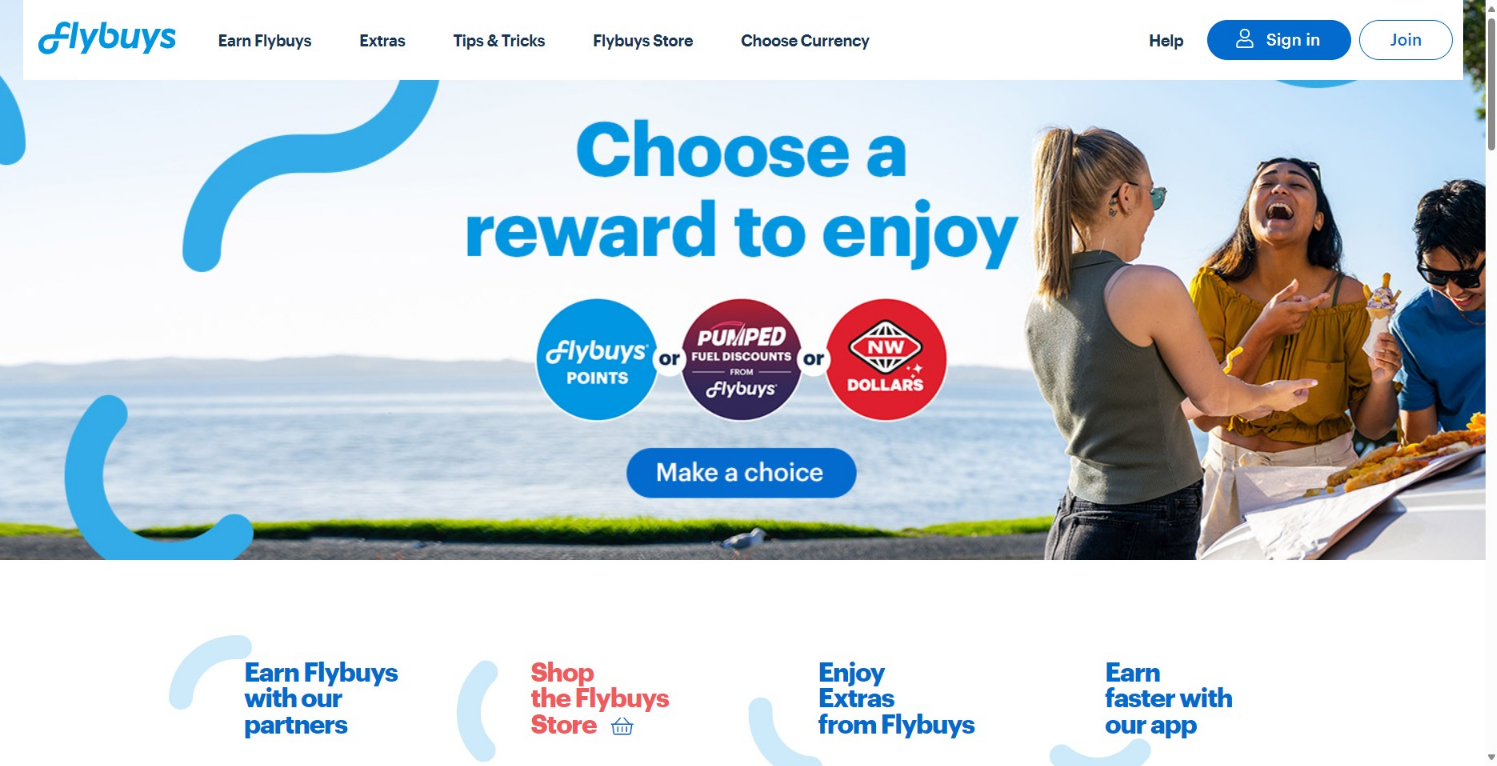 Step 1: Click 'Shopthe FlybuysStore' linkScreen 2: Spend pointsScreen 2: Spend points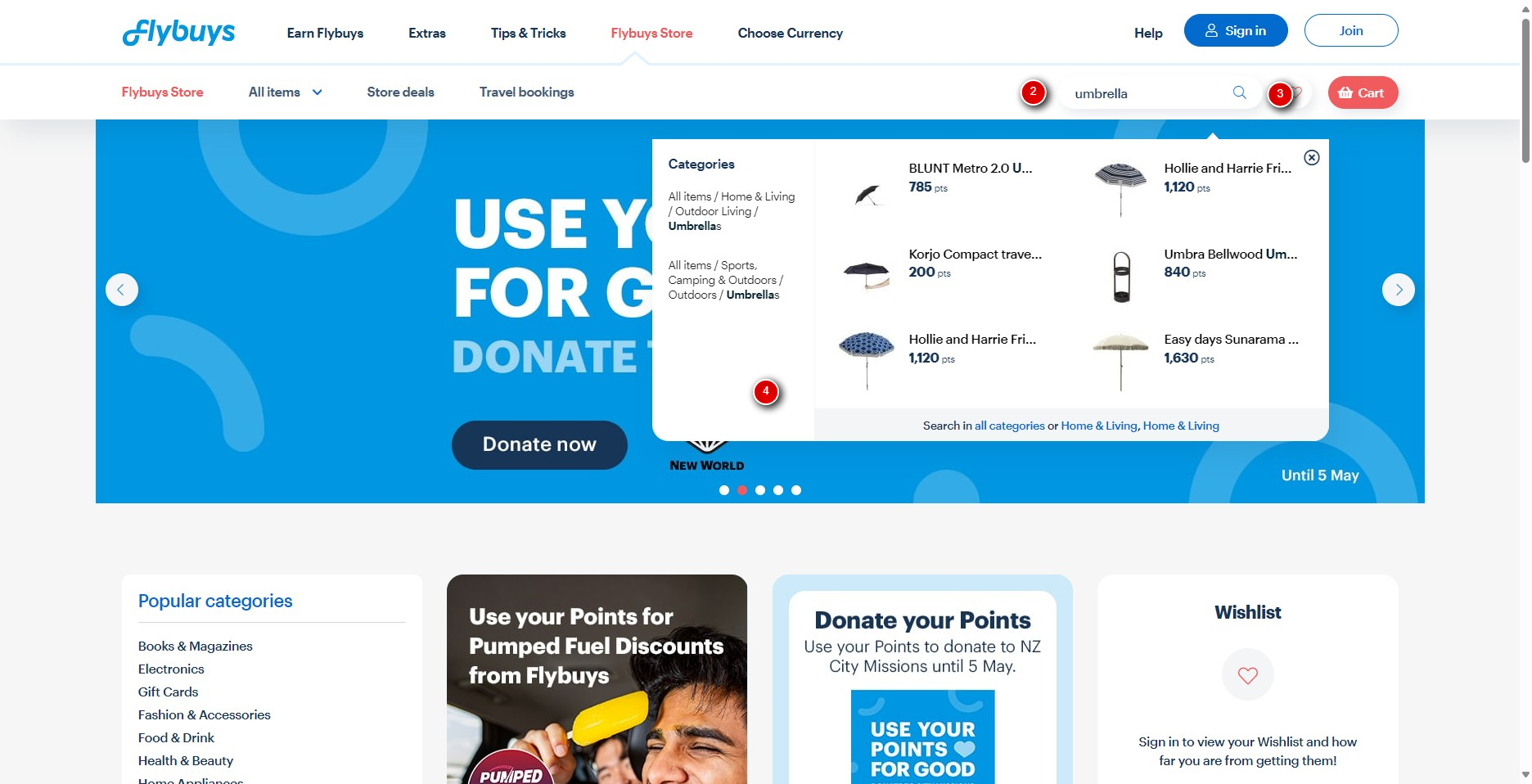 Step 2: Type in 'Search' text box: 'umbrella'Step 3: Click 'Submit' buttonStep 4: Click the search resultsScreen 3: Search results for: 'umbrella'Screen 3: Search results for: 'umbrella'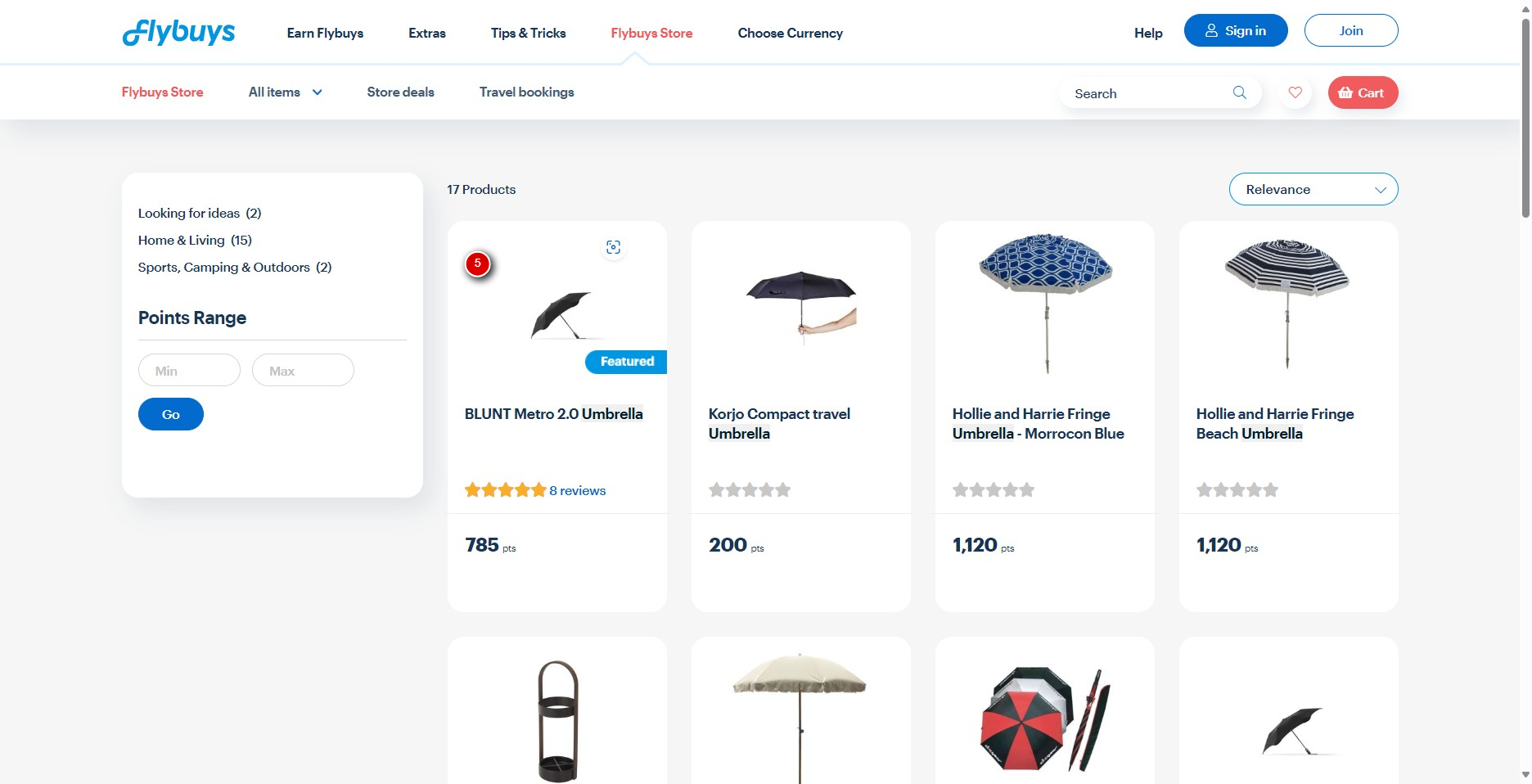 Step 5: Click the chosen product imageScreen 4: BLUNT Metro 2.0 UmbrellaScreen 4: BLUNT Metro 2.0 Umbrella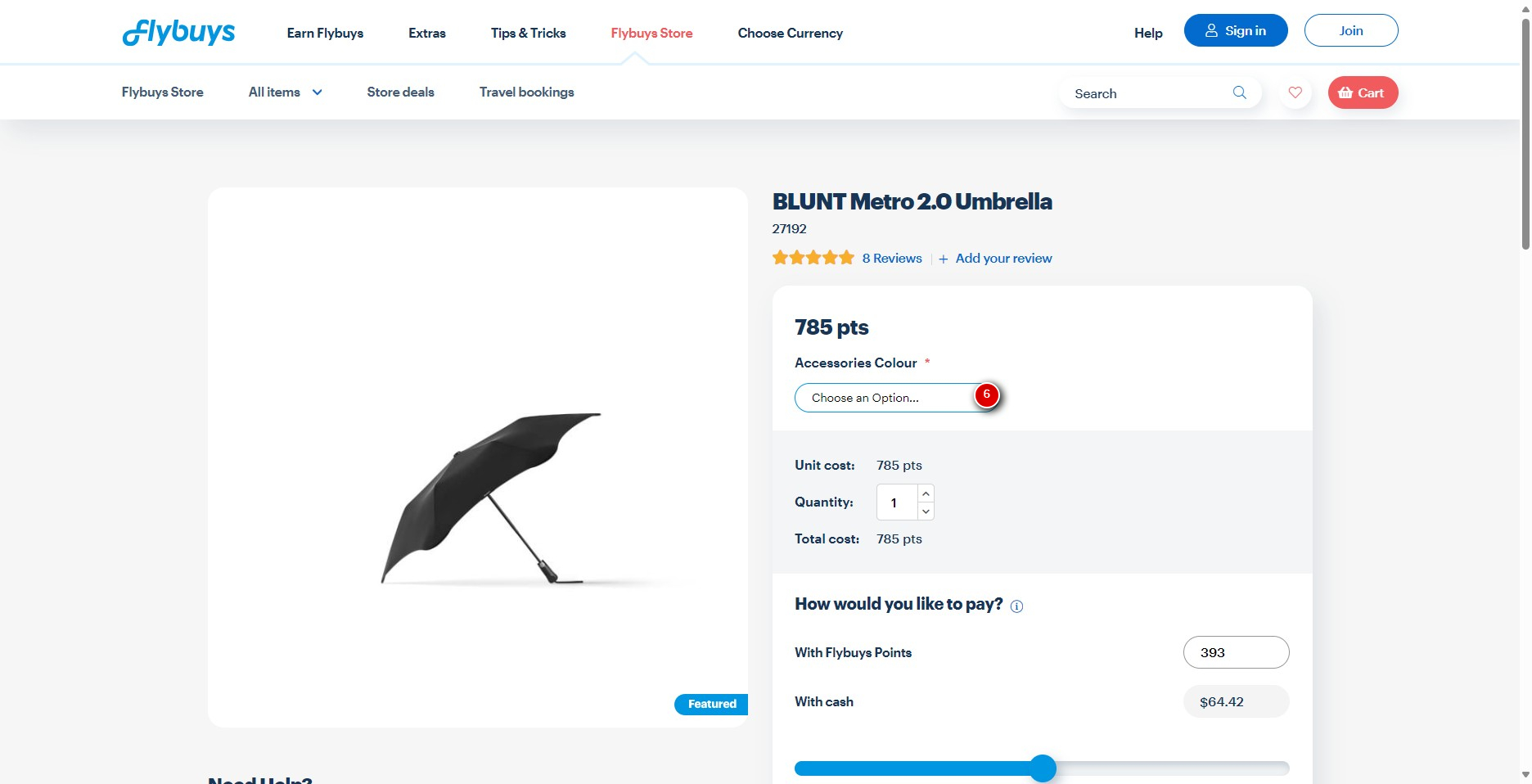 Step 6: Click 'Accessories Colour' combo boxScreen 5: BLUNT Metro 2.0 UmbrellaScreen 5: BLUNT Metro 2.0 Umbrella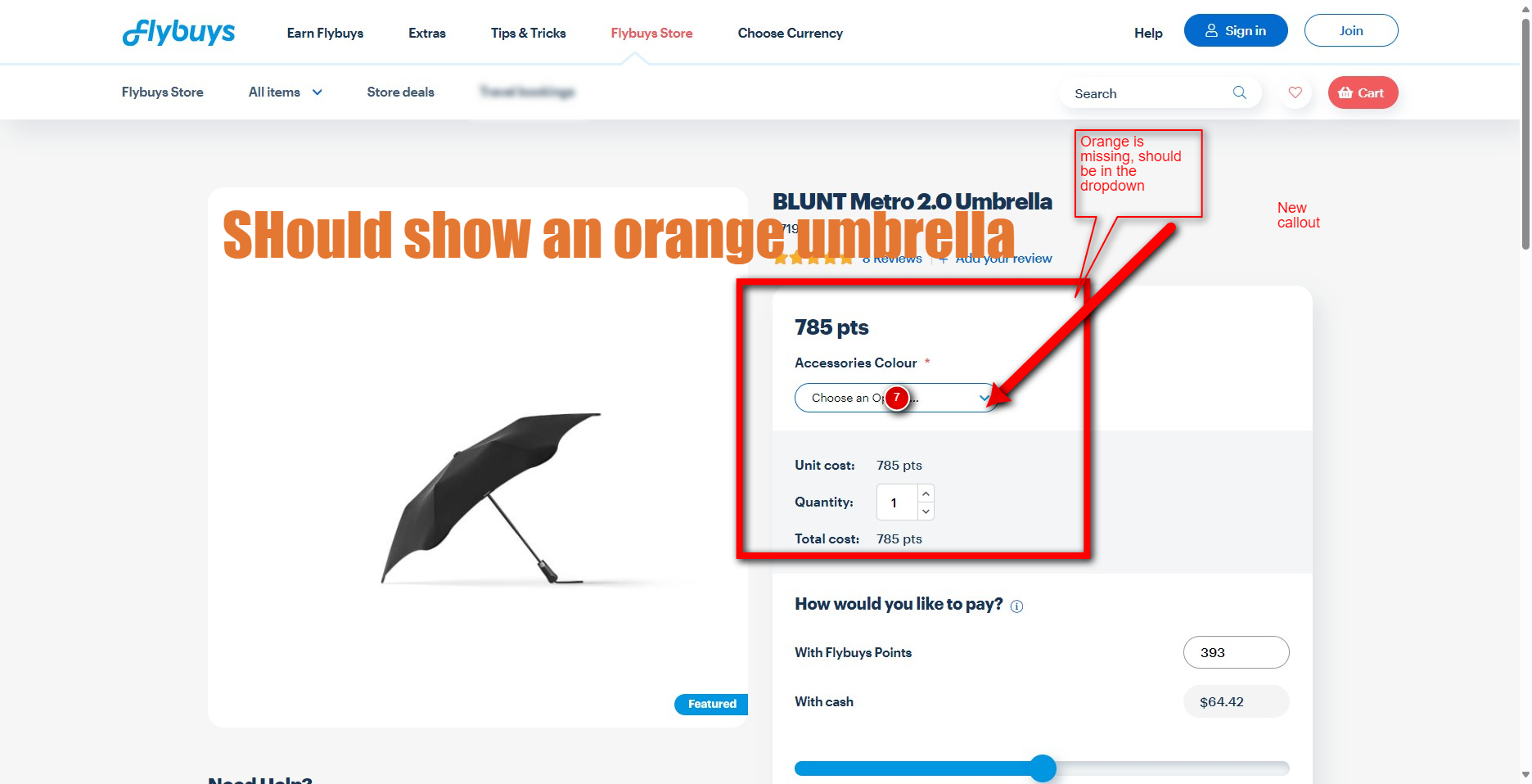 Step 7: Select 'Mint' itemScreen 6: BLUNT Metro 2.0 UmbrellaScreen 6: BLUNT Metro 2.0 Umbrella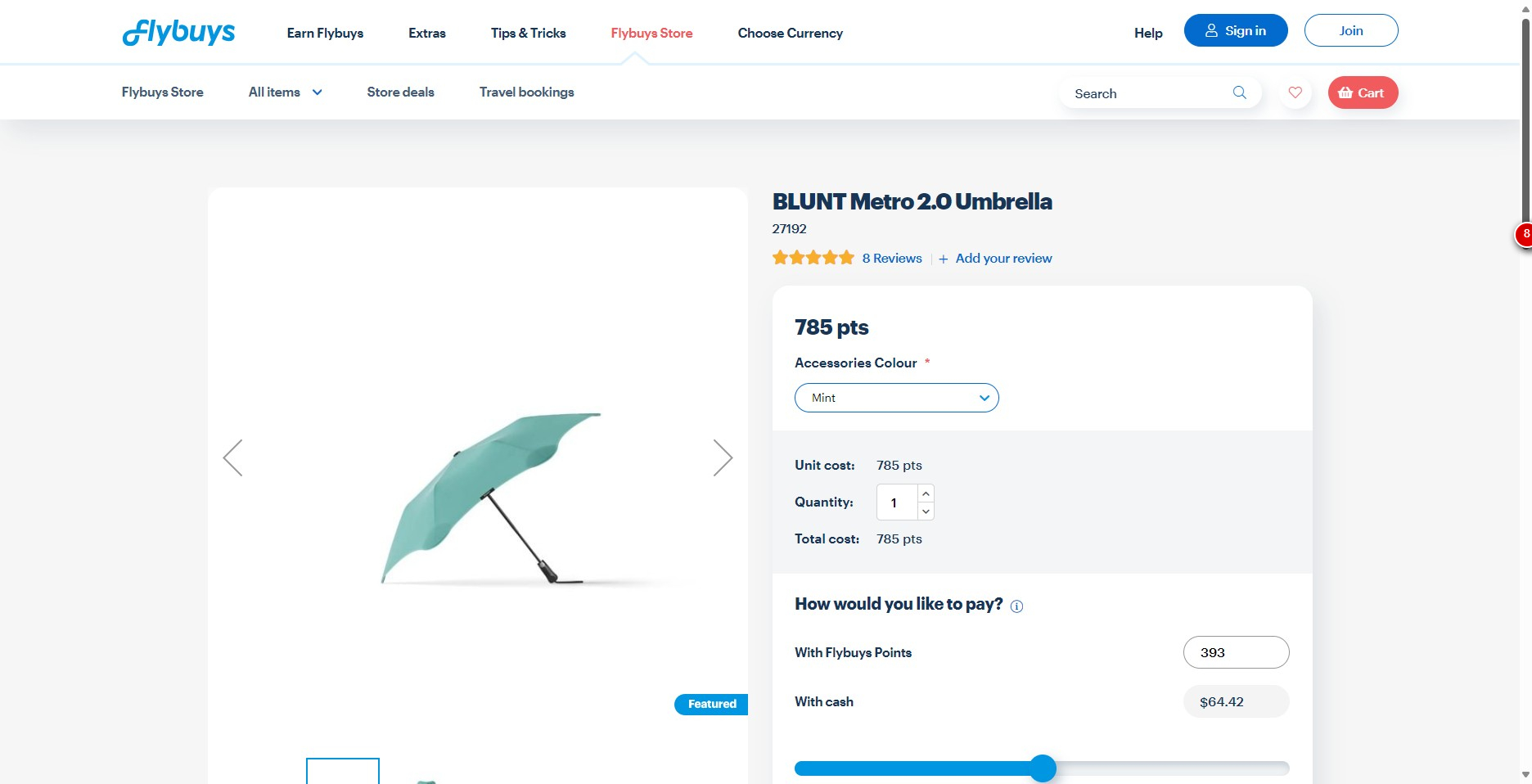 Step 8: Click hereScreen 7: BLUNT Metro 2.0 UmbrellaScreen 7: BLUNT Metro 2.0 Umbrella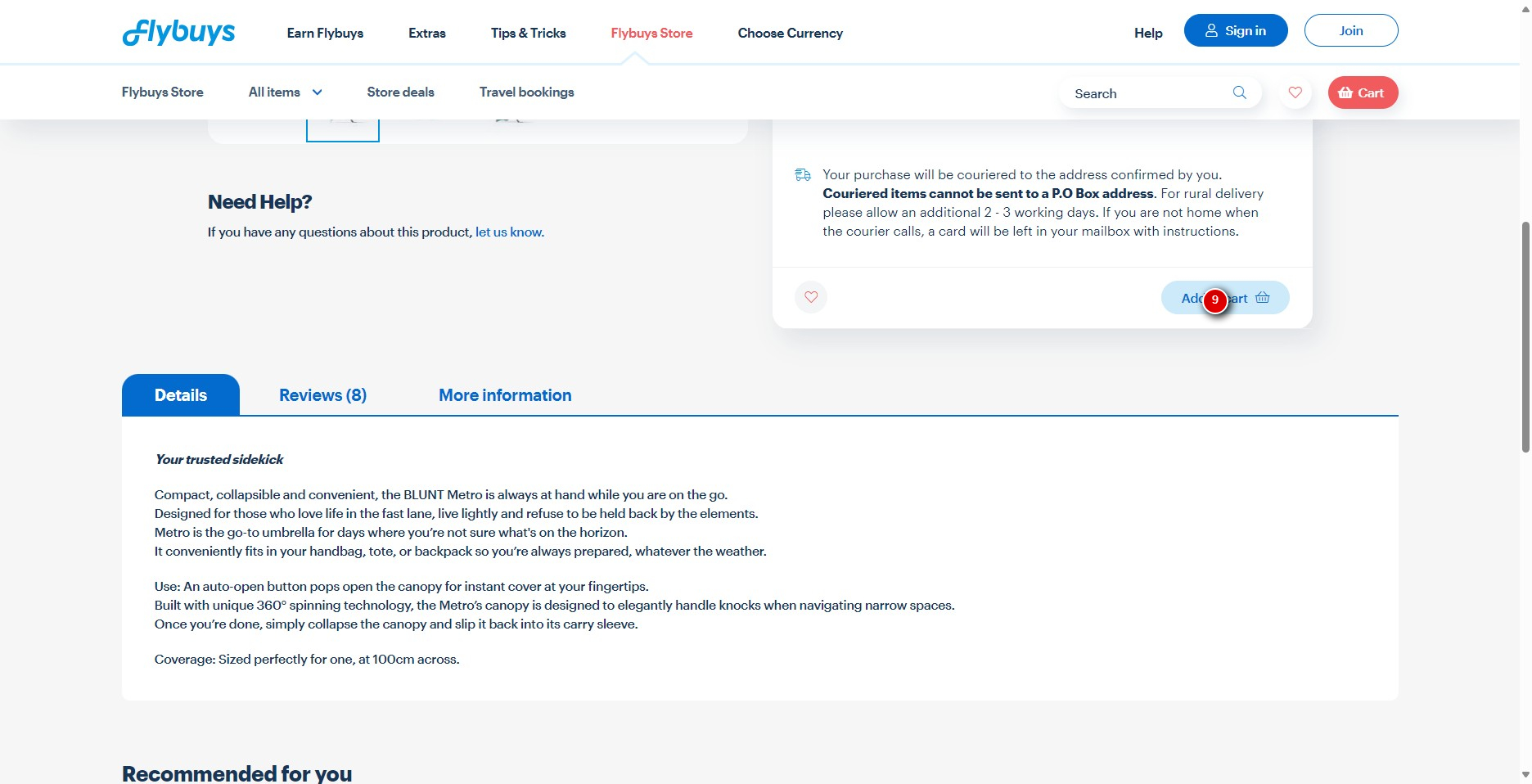 Step 9: Click hereScreen 8: FlybuysScreen 8: Flybuys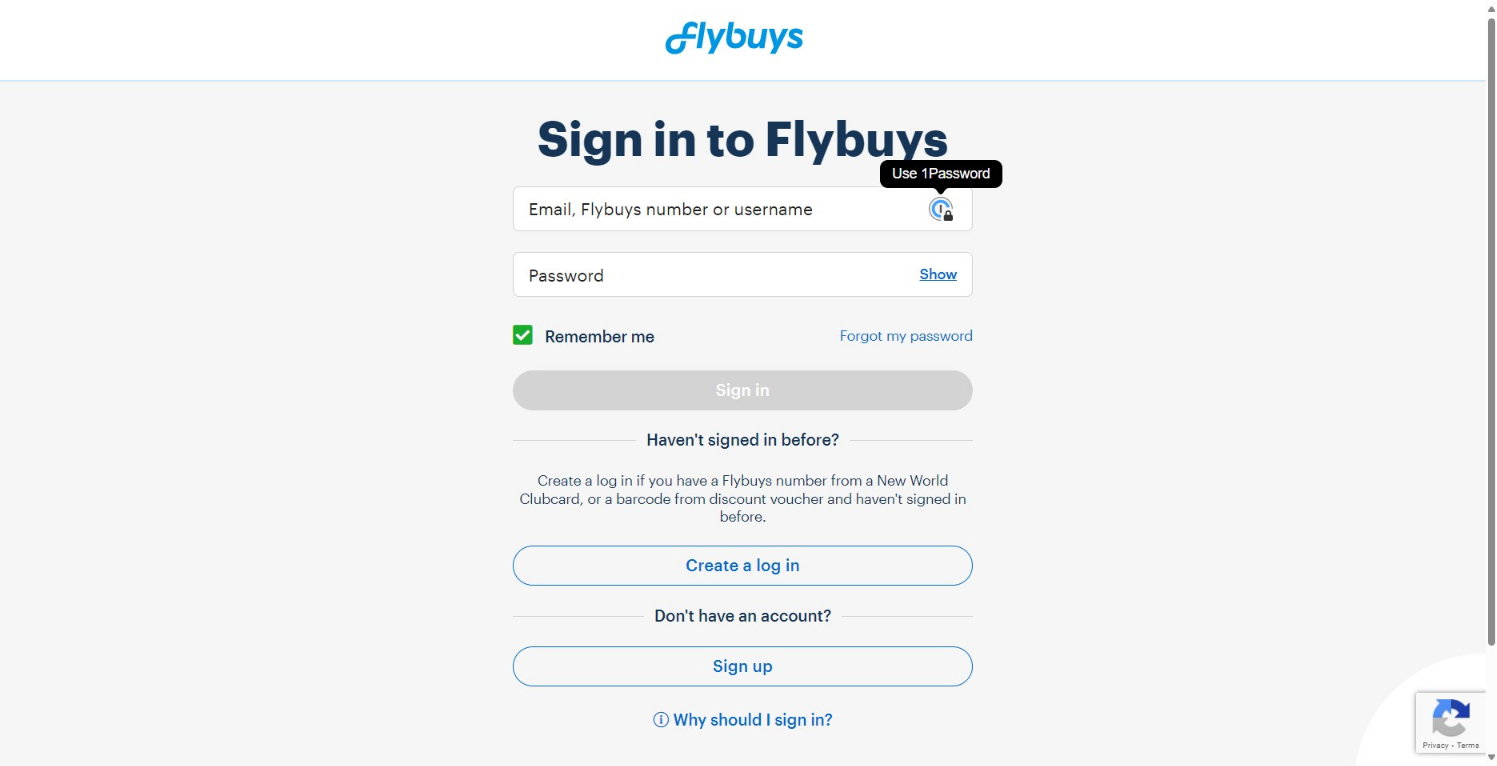 